     TINTAGEL PARISH COUNCIL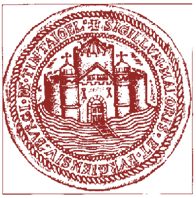 ‘Tintagel’s Great Seal’Clerk. Mrs S.J. Moth					Phone: 01840 770022E-mail :  clerk@tintagelparishcouncil.gov.ukWebsite:  www.tintagelparishcouncil.gov.uk3rd April 2014DRAFT Minutes of the Meeting of Tintagel Parish Councilheld on Wednesday 2ND April 2014Present:   Cllrs.  Wickett, Flower, Roberts, Hockerday, Spurdens, Dyer, Dorman & LewisApologies:  Cllrs Hodge, Brooks & GowardNo members of the public were presentDeclarations of InterestPA14/01869 – Cllr. Roberts, applicant is fellow RotarianPA14/1920 – Cllr. Dorman, applicant is a family friendPA14/1407 – Cllr. Wickett, applicant is a relativeTintagel Parochial Church Council – Cllr. Wickett – sits on Trewarmett Methodist Cemetery Committee.Invitation to members of the public to speak prior to meeting regarding items on the Agenda(10 minutes allowed for this item)No members of the public were present.AGENDAMinutes of the previous meeting 5th March 2014 and Matters ArisingPage 1429 – The Clerk advised that she had met with Ffion Stanton of CRCC who had given some useful advice.  Clerk has further enquiries to make regarding a suitable status for the Visitor Centre.  Cllr. Lewis will try and get some advice as she has sat on a Charity board before.It was proposed by Cllr. Spurdens, seconded by Cllr. Hockerday and RESOLVED that the Minutes be signed as a true record of the meeting.  All in favour.Minutes 0244                                                                                                                                       Page No. 1431REPORTSCCC  C/Cllr. Brown reported that the seats at the bottom of Back Lane were damaged.  Clerk advised that the handyman had mentioned this to her.  Cllr. Wickett will go and check and see what needs to be done.  Community Chest funding will be available later in the year.  Parish Council to consider suitable projects.PLANNING APPLICATIONSCllr. Dorman had already declared an interest on the following application and took no part in the discussion or vote.PA14/01920	Mr. & Mrs. R. and D. Squires, Peregrin  Cottage, Bossiney, TintagelRear extension with dormer extension above and a balconyIt was proposed by Cllr. Hockerday, seconded by Cllr. Roberts and RESOLVED that no objection be made to this application.  All in favour.Cllr. Roberts had already declared an interest on the following application and took no part in the discussion or vote.PA14/01869	Mr. R. Hart, Trelake Cottage, Trelake Lane, Treknow, TintagelDemolish existing garage and construction of new detached dwelling and reform parking for existing dwellingIt was proposed by Cllr. Spurdens, seconded by Cllr. Dorman and RESOLVED that an objection be made to this application on the grounds that it was considered to be an overdevelopment of the site and out of keeping with the nearby properties.  All in favour.PA14/02337	Mr. William Roberts, Downinney, Treven, Tintagel PL34 0DTAttach vertical hanging, natural slate cladding to exposed north-west facing gable elevation and existing porchIt was proposed by Cllr. Dyer, seconded by Cllr. Dorman and RESOLVED that no objection be made to this application.  All in favour.PA14/02326	Mr. Peter Stocker, St. Madryn, Castle View ,TintagelProposed extension to shed and new garage to existing dwellingIt was proposed by Cllr. Spurdens, seconded by Cllr. Hockerday and RESOLVED that no objection be made to this application.  All in favour.Also to consider any other applications received since the Agenda was published.Cllr. Wickett had already declared an interest on the following application and took no part in the discussion or vote.PA14/01407	Mr. J. Sandercock, Surfers, Atlantic Road, Tintagel	Demolition of existing 2 storey building comprising 70m2 retail unit at ground floor and flat above.  Subsequent construction of new retail unit (90m2) and 2 apartment units aboveIt was proposed by Cllr. Hockerday, seconded by Cllr. Roberts and RESOLVED that no objection be made to this application.  All in favour.Minutes 0244                                                                                                                                       Page No. 1432PA14/02515	Mr & Mrs. Sheffield, 16a Atlantic Close, Treknow, Tintagel PL34 0EL	Construction of conservatory at the rear of the propertyIt was proposed by Cllr. Spurdens, seconded by Cllr.  Dorman and RESOLVED that no objection be made to this application.  All in favour.AGENDA ITEMSNeighbourhood Development PlanUpdate on meeting with Cornwall Council and interested volunteers held prior to this meetingIt was agreed that there appeared to be a genuine interest from those who had attended the meeting prior to this meeting.  It was proposed by Cllr. Hockerday, seconded by Cllr. Dyer and RESOLVED that the Parish Council proceed in principle with a Neighbourhood Development Plan and arrange for a Steering Group to be formed, and that the offer from Richard Martin to lead the project be accepted.  All in favour.  Clerk to arrange a meeting for the week after Easter with Sarah Arden and all of those who had attended the meeting tonight, and those who she would email who had also shown an interest in helping.  The intention is to form the Steering Group at this meeting and take the Project forward.  The meeting would be held at the Visitor Centre due to unavailability of the Social Hall and the Clerk would obtain some clipboards for use due to lack of table space.  It was agreed that some  parish councillors must be part of the Steering Group but that all parish councillors should be involved as regularly as possible.The Clerk also mentioned that the parish photocopier was on its last legs;  this had been discussed previously and it had been agreed to leave this until a decision had been reached regarding the NDP. Cllr. Hockerday would investigate prices and suitable machines and a decision would be made at the May meeting as to which to purchase.  It was agreed that this was a suitable item to apply for a grant from the Community Chest and the Clerk would arrange to obtain the necessary application form.Tintagel Visitor Centre Public ConveniencesTo consider quotations for Sensor operated lighting – Cllr. Spurdens had only been able to obtain one quote for this work.  It was proposed by Cllr. Dyer, seconded by Cllr. Dorman and RESOLVED that the quotation from I. Jones in the sum of £78.08 + VAT be accepted.  All in favour.To consider report and quotation from Ecosave for water saving equipment – The Clerk outlined the details of the quotation.  It was proposed by Cllr. Flower, seconded by Cllr. Spurdens and RESOLVED that the quotation from Ecosave be accepted.  All in favour.  Clerk to liaise as to suitable time for the work to be carried out and also to enquire about length of time the work would take.Tintagel Visitor Centre feeding of cats/small animals in the vicinity of the Centre – the Clerk advised that there had been a problem again with the feeding of animals.  A letter had been sent to the person concerned.  Clerk to contact Environmental Health at Cornwall Council if problem persists.update/feature by Cornwall Council on progress with the Centre – the visit by Jeremy Rowe, Cornwall Council this afternoon had been successful.Minutes 0244                                                                                                                                       Page No. 1433Future volunteer/councillor cover and future cover and management by the Clerk – Cllr. Wickett advised that he and the Clerk had held a discussion about her future role at the Centre with the increasing pressure of parish work.  A lengthy discussion took place about ongoing cover for the Centre.  Due to illness, necessary absence and holiday absence, there is a shortage of volunteers particularly for afternoon sessions.  Councillors offered to cover some of the sessions over the next 7 – 10 days, thank you to everyone, and Clerk to contact volunteers to ask for extra help.  It was felt that many local people are not aware of the need for volunteers at the Centre and with this in mind the Clerk would produce an A4 flyer asking for more volunteers and it was agreed to hold an open morning with coffee etc. on Tuesday 22nd April.  This situation needs to be resolved as without sufficient volunteers the Visitor Centre cannot operate.  More support is needed.Councillor Roberts felt that 1)  it was time to consider the appointment of  part-time manager and 2) that more financial support was needed from the businesses who benefit from the centre.  It was agreed that point 1 should be given further consideration at the May meeting.  Regarding point 2, support is felt to be good from those businesses who support the guide and through advertising opportunities.Advertising 2015 – to be considered at the May meeting.Cllr Flower left the meetingTo consider quotations for filling of hanging baskets - The clerk advised that three quotations had been received. It was proposed by Cllr. Dyer, seconded by Cllr. Dorman and RESOLVED that the quotation from Homeleigh Garden Centre be accepted.  All in favour. Clerk to organise collection of baskets.To consider quotations to carry out property valuations for insurance purposesThe Clerk advised that two quotations had been received.  Two companies who had been approached had not been interested in giving a price.  It was proposed by Cllr. Dyer, seconded by Cllr. Dorman and RESOLVED that the quotation from Cunningham Lindsey be accepted. All in favour.To consider Parish Insurance Renewal Invitation from Came and CompanyIt was proposed by Cllr. Hockerday, seconded by Cllr. Dyer and RESOLVED that the one year quotation from Came and Company be accepted.  Slight amendment may be needed to the price due to the property valuations to be carried out.  All in favour.Tintagel Social Hall – Annual AccountsCllr. Spurdens outlined the recent audited accounts for the Social Hall.To consider Clerk’s attendance at Volunteer Cornwall – Level 3 Award in Principles and Practice of Risk Assessment Agreed that the Clerk would attend.To consider a suggestion from a local resident to mark 35 years since jet crash in Tintagel in July 1979It was agreed that the Parish Council did not have the resources to hold an event.Minutes 0244                                                                                                                                       Page No. 1434CORRESPONDENCETintagel Carnival Limited – Request for donationIt was proposed by Cllr. Dyer, seconded by Cllr. Spurdens and RESOLVED that a donation of £300 be made.  All in favour.Cllr. Wickett had already declared an interest on the following item and took no part in the discussion or vote.Tintagel Parish Church – Request for grass cutting grantIt was proposed by Cllr. Spurdens, seconded by Cllr. Dorman and RESOLVED that a donation of £2050 be made.  All in favour.Cornwall Council:Cornwall Local Plan – Strategic Policies – Proposed Submission Document March 2014 (copy of letter circulated to members with Agenda)  - noted.Information Bulletin:  Kresen Kernow : A new home for the stories of Cornwall (emailed to all 26.3.14) – noted.FURTHER REPORTSFeedback on meeting with Bert Biscoe, Cabinet Member re: Highway verges & grass cutting 6.3.14Noted.Cornwall AONB Forum – Feedback from the Clerk & Cllrs. Dyer & Goward on meeting on 22.3.14 (copies of notes attached, other documentation will be available at meeting) - Noted.Camelford Community Network Meeting, 11.3.14 – Feedback from Cllr. Roberts (copies emailed to members 24.3.14) - Noted.Christmas Lighting Committee  - no report.FOR INFORMATIONCornwall Council – Notification of Road Closure – Trenale Lane to Tregeath Lane – 22.4.14 – 9.5.14. Noted.Minutes 0244                                                                                                                                       Page No. 1435ACCOUNTS PAYABLECllr. Hockerday noted that VAT was not shown on the invoice from Seadog IT.  Clerk to check this.It was proposed by Cllr. Dyer, seconded by Cllr. Dorman and RESOLVED that the cheques be signed.  All in favour.DATE AND TIME OF NEXT MEETING, DATE OF AGM AND ANNUAL PUBLIC PARISH MEETINGIt was agreed that the Annual Public Parish Meeting would be held at 6.30 p.m. on Wednesday 7th May 2014 at Tintagel Social Hall prior to the next meeting of the Parish Council (the AGM) to be held at 7.00 p.m.There being no further business, the Chairman closed the meeting at 9.35 p.m.ChairmanMinutes 0244                                                                                                                                       Page No. 1436